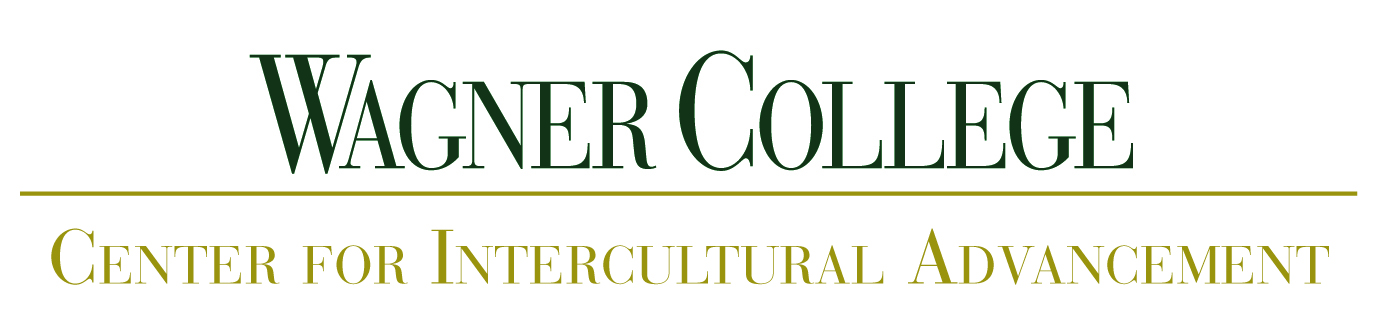 Application for Study AbroadSlots are limited for study abroad opportunities. Please be sure to submit all forms to the study abroad office. Please note that you must obtain advisor signature (and language faculty signature if relevant) and include a copy of your unofficial transcript. If you are not selected to study abroad this semester, you are strongly encouraged to reapply. Summer, 2020_________ Fall, 2020_________    Spring, 2021_______Name: ____________________________________________________________Mailing Address: ___________________________________________________		    ____________________________________________________E-mail:____________________________ Student ID #:_____________________Phone number: _____________________ Cell number: _____________________Citizenship: ____________________________________________________Are you under medical treatment presently?  Yes______   No_______(If yes, please attach an explanation)_____________________________________________________________Current StatusFreshman	  	Sophomore		JuniorOverall GPA: _____________         Major: ___________________   
Advisor: _________________                         Study Abroad Program Choice: ______________                                   
Location: ___________________Athlete:    Yes _______          No_______                 Tuition Remission:   Yes_______          No_______                 Tuition Exchange:   Yes _______           No_______                 Academic Advisor Approval:You must meet with your academic advisor to talk about your study abroad plans and obtain a signature indicating that you have discussed the impact that study abroad will have on your academic obligations.To the academic advisor:  Please sign below indicating that you had a relevant conversation with the student about their study abroad plans.__________________________________Academic Advisor SignatureForeign Language Proficiency: Some of the programs require language proficiency. To the language professor:  Please sign this form indicating that you verify that the student has adequate language proficiency to participate in the study abroad program they have chosen.			__________________________________Language Professor SignatureAthletic Advisor Approval:You must meet with your athletic advisor to talk about your study abroad plans and obtain a signature indicating that you have discussed the impact that study abroad will have on your athletic obligations.To the athletic advisor:  Please sign below indicating that you had a relevant conversation with the student about their study abroad plans.__________________________________Athletic Advisor SignatureStatement of Purpose:Please type on a separate piece of paper. Your essay should be concise, between 500-700 words and answer the following:What subject(s) do you want to study while you are abroad and why? How will your studies while abroad coordinate with your studies at How will you transition back to the campus after your study abroad experience?Please tell us any interests or goals that are relevant to your decision to study abroad.Note: Attach an unofficial transcript to this application.__________________________Student SignatureWhen you turn in your completed application to the Center for Intercultural Advancement, Union 227, you must set up an appointment for an interview with the Director or Assistant Director.